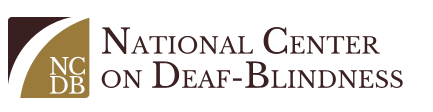 [Insert state deaf-blind project logo]	Candidate Agreement Form: Intervener Training Pilot ProjectPlease complete and sign this form and return it to your state deaf-blind project.Participation in the Intervener Training Pilot Project involves the following components:Completion of assigned Open Hands, Open Access (OHOA) Deaf-Blind Intervener Learning ModulesAttendance at online meetingsCompletion of two National Intervener Certification E-Portfolio ModulesDevelopment and submission of a NICE e-portfolioReceipt of coaching and mentoring from your state deaf-blind project Provision of feedback about your participation in the pilot project to NCDB and your state deaf-blind projectBecause successful completion involves a strong commitment from participants, we ask you to carefully review and agree to the following.As an intervener candidate participating in the Intervener Training Pilot Project, I agree to:Complete the OHOA Modules and assignments on time as indicated in the course syllabusComplete NICE Modules and assignments on timeAttend all OHOA and NICE online meetingsNotify Kristi Probst (kristi.probst@hknc.org) if I will require captioning for online meetingsPay the $40 NICE registration feeSubmit a NICE e-portfolio by a deadline established by me and my state deaf-blind projectParticipate in coaching/mentoring provided by my state deaf-blind projectLet the module host know in a timely manner if circumstances arise that will prevent me from meeting any deadlines Protect the privacy of my student or client and safeguard the confidentiality of their records and information (when speaking of a student/client, use common sense and your best judgment; refrain from using names, specific ages, or other clearly identifying information)Obtain signed media releases for my student/client and all other individuals represented in photos or videos that I plan to use in my NICE portfolioAbide by all NICE policies and procedures as described in Applying for NICE Certification: Policies and Procedures.Provide feedback about my experience as a pilot program participant by completing requests for input from NCDB and my state deaf-blind projectPrint name:Signature: Email: 